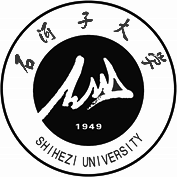 中 亚 速 递《丝绸之路经济带与中亚研究》副刊---------------------------------------------------------------------------------------------------半月刊·2010年创刊第9卷  第23期   2021年12月15日Экспресс-новости из регионов Центральной АзииИнформационное приложение к журналу «Исследование шёлкового пути и Центральной Азии»------------------------------------------------------------------------------------------------------Выпускается два раза в месяц   Издаётся с 2010 годаТом 9  № 23  15-ое декабря 2021 г.　　主办：石河子大学兵团屯垦戍边研究中心　　承办：中亚文明与西向开放协同创新中心　　      “一带一路”：新疆发展与中亚合作高校智库联盟　　协办：石河子大学丝绸之路研究中心　　      中亚教育及人文交流研究中心　　      石河子大学师范学院编委会成员：主    任：夏文斌副 主 任：李豫新  凌建侯  沙德克江·阿不拉  谭跃超  杨兴全  陈荣泉  高  卉  王  力  张安军  赵红霞主    编：凌建侯编    委：张彦虎  朱江勇  方  忆  张凌燕  郭靖媛          陈晓霞  杨  娜  段素霞  高婧文  张国娇目  录中亚抗疫快讯	1塔吉克斯坦教授介绍抑制新冠病毒的食物	1乌兹别克斯坦使用卫星Light作为加强针	2中亚政经新闻	3集安条约组织演习稳定塔阿边界局势	3哈乌两国合作迈上新台阶	4纳扎尔巴耶夫为何不承认克里米亚属于俄罗斯	5抗议活动持续，塔局势依然紧张	6哈乌两国达成数十亿美元的合作项目	7中亚教育资讯	9哈萨克斯坦近80%幼儿园未通过国家认证	9乌兹别克斯坦国内各中小学情况堪忧	10乌兹别克斯坦扩大与土耳其在教育领域的合作	11土库曼斯坦高校将人权课程纳入教学大纲	11中亚环保新闻	13乌哈应密切合作共同应对气候问题	13托卡耶夫与欧洲理事会主席讨论中亚水资源情况	15生态学家揭秘乌兹别克斯坦沙尘暴原因	16中亚社会文化	18乌兹别克斯坦劳务移民即将踏上返乡之路	18哈萨克斯坦养老储蓄金还剩多少	18外汇牌价	20 